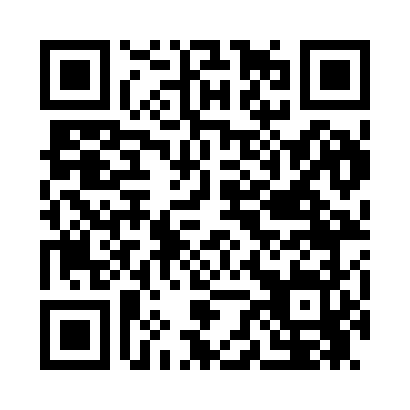 Prayer times for Cooks Falls, New York, USAMon 1 Jul 2024 - Wed 31 Jul 2024High Latitude Method: Angle Based RulePrayer Calculation Method: Islamic Society of North AmericaAsar Calculation Method: ShafiPrayer times provided by https://www.salahtimes.comDateDayFajrSunriseDhuhrAsrMaghribIsha1Mon3:465:291:045:068:3910:222Tue3:475:291:045:078:3910:213Wed3:475:301:045:078:3910:214Thu3:485:301:055:078:3810:205Fri3:495:311:055:078:3810:206Sat3:505:321:055:078:3810:197Sun3:515:321:055:078:3710:198Mon3:525:331:055:078:3710:189Tue3:535:341:055:078:3710:1710Wed3:545:341:055:078:3610:1611Thu3:555:351:065:078:3610:1512Fri3:565:361:065:078:3510:1513Sat3:575:371:065:078:3510:1414Sun3:595:381:065:078:3410:1315Mon4:005:381:065:078:3310:1216Tue4:015:391:065:078:3310:1117Wed4:025:401:065:068:3210:1018Thu4:035:411:065:068:3110:0819Fri4:055:421:065:068:3010:0720Sat4:065:431:065:068:3010:0621Sun4:075:441:065:068:2910:0522Mon4:095:441:065:068:2810:0323Tue4:105:451:065:058:2710:0224Wed4:115:461:065:058:2610:0125Thu4:135:471:065:058:259:5926Fri4:145:481:065:058:249:5827Sat4:165:491:065:048:239:5728Sun4:175:501:065:048:229:5529Mon4:185:511:065:048:219:5430Tue4:205:521:065:038:209:5231Wed4:215:531:065:038:199:51